Mesto Vrbové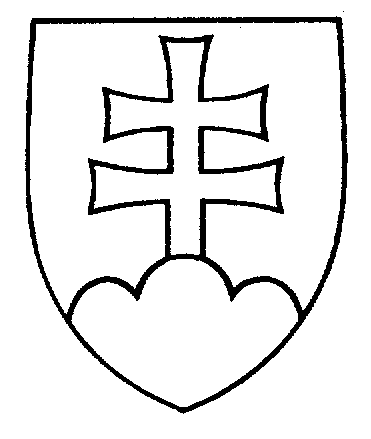 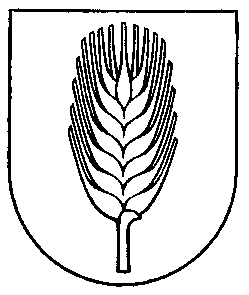 Mestský úrad, Ul. Gen. M. R. Štefánika č. 15/4, 922 03  VrbovéVZN vyvesené na úradnej tabuli v meste Vrbové, dňa:	13. 04. 2016VZN bolo prerokované a schválené v MsZ dňa: 28. 04. 2016VZN bolo po schválení vyvesené na úradnej tabuli v meste dňa: 29. 04. 2016VZN schválené nadobúda  dňom 1. júna 2016Mesto Vrbové na  základe § 6 zákona SNR č. 369/1990 Zb. o obecnom zriadení v znení neskorších predpisov a zákona č. 583/2004 Z.z.  o rozpočtových pravidlách územnej samosprávy v znení neskorších predpisovv  y  d  á  v  apre územie mesta VrbovéV Š E O B E C N E    Z Á V Ä Z N É   N A R I A D E N I Eč.6/2016o tvorbe a použití fondu údržby, prevádzky a opráv nájomných bytov Mestské zastupiteľstvo vo Vrbovom v zmysle § 6 a § 11 ods. 4 písm. g) zákona           č. 369/1990 Zb. o obecnom zriadení v znení neskorších predpisov sa uznieslo na tomto Všeobecne záväznom nariadení mesta Vrbové č. 6/2016 o tvorbe fondu údržby, prevádzky a opráv nájomných bytov vo vlastníctve mesta Vrbové.Čl. I§ 1Úvodné ustanovenieToto nariadenie upravuje podmienky tvorby a použitia fondu prevádzky, údržby  a opráv (ďalej len „fond opráv“ nájomných bytov v bytových domoch obstaraných s použitím verejných prostriedkov na účely podpory nájomného bývania (ďalej len „fond opráv“).Základné pojmy: Byt je obytná miestnosť alebo súbor obytných miestností  s príslušenstvom usporiadaných do funkčného celku s vlastným uzavretím určený na trvalé bývanie. Príslušenstvom bytu sú miestnosti, ktoré plnia komunikačné, hospodárske alebo hygienické funkcie bytu.Spoločné časti domu sú časti budovy nevyhnutné na jej podstatu a bezpečnosť, najmä základy domu, strechy, chodby, obvodové múry, priečelia, vchody, schodištia, spoločné terasy, podkrovia, povaly, vodorovné nosné a izolačné konštrukcie a zvislé nosné konštrukcie.Spoločné priestory domu a príslušenstvo domu, sú časti budovy, ktoré sú určené na spoločné užívanie a slúžia výlučne tomuto domu a pritom nie sú stavebnou súčasťou domu (ďalej len "príslušenstvo"), sa na účely tohto zákona rozumejú oplotené záhrady a stavby, najmä oplotenia, prístrešky a oplotené nádvoria, ktoré sa nachádzajú na pozemku patriacom k domu (ďalej len "priľahlý pozemok").Spoločné zariadenia domu sú zariadenia, ktoré sú určené na spoločné užívanie a slúžia výlučne tomuto domu, a to aj v prípade, ak sú umiestnené mimo domu. Takýmito zariadeniami sú najmä sušiarne, kočikárne, spoločné televízne antény, bleskozvody, komíny, vodovodné, kanalizačné, elektrické, telefónne a plynové prípojky.Prehľad prenajatých bytov v meste Vrbové tvorí prílohu č. 1 tohto VZN.§ 2Účel fondu oprávFond opráv sa používa na zabezpečenie údržby, prevádzky a opráv bytových domov, nájomných bytov a spoločných priestorov v bytových domoch.Účelom fondu opráv  je vytvárať finančné podmienky pre včasnosť a plánovanie údržby a opráv a uplatňovať tak zodpovednosť vyplývajúcu z vlastníctva nehnuteľností.§ 3Použitie fondu oprávFond opráv možno použiť na údržbu, prevádzku a opravy nájomných bytov, nájomných domov a nebytových priestorov v týchto domoch, ako aj na ich rekonštrukciu a veci alebo činnosti napomáhajúce, resp. úzko spojené s touto údržbou. Používa sa tiež na bankové poplatky za vedenie účtu, na ktorom je fond uložený. Podkladom k použitiu prostriedkov fondu opráv  je: stanovisko Komisie pre otázky sociálne, zdravotné a bytové, okrem havárií,výdavkový doklad, zmluva alebo faktúra schválená primátorom mesta            do sumy 1.000 € vrátane,uznesenie mestského zastupiteľstva o schválení použitia fondu opráv,   nad                sumu   vyššiu ako 1.000 €.Pri odstraňovaní havárií a nevyhnutných opráv a škôd v prípade, ak vo fonde nie je dostatok finančných prostriedkov, sa tieto hradia  z rozpočtových prostriedkov mesta Vrbové. V prípade poistného krytia týchto nákladov je následné  poistné plnenie príjmom rozpočtu mesta.K údržbe bytových domov, ktorá je hradená z fondu opráv patria pravidelné odborné, resp. revízne prehliadky a odborné kontroly podľa platnej legislatívy a to: prenosných hasiacich prístrojov a požiarneho vodovodu,bleskozvodov,elektrickej inštalácie a elektrických zariadení, komínov,oprava a výmena meračov.Žiadosť o vykonanie opravy, ktorá bude financovaná z fondu opráv predkladá nájomca na podateľňu MsÚ. Pri riešení žiadosti sa prihliada na naliehavosť opravy a finančnú náročnosť opravy. O tvorbe a použití  fondu bude Mestskému zastupiteľstvu podaná raz ročne správa, najneskôr však do 30.06. nasledujúceho kalendárneho roka. § 4Drobné opravy v byteDrobné opravy v byte súvisiace s jeho užívaním  hradí nájomca podľa ustanovení § 5 Nariadenia vlády SR č. 87/1995 Z.z. a§ 687 ods. 2 Občianskeho zákonníka.Drobnými opravami v byte súvisiacimi s jeho užívaním (ďalej len „drobné opravy) sú opravy bytu, miestnosti neslúžiacej na bývanie, ktorá je súčasťou bytu, ich príslušenstva, zariadenia a vybavenia, ako aj výmeny drobných súčiastok jednotlivých predmetov zariadenia alebo vybavenia, ktoré sú obsahom Prílohy č. 1 nariadenia vlády Slovenskej republiky         č. 87/1995 Z.z.Drobnými opravami sú aj opravy bytu, miestnosti neslúžiacej na bývanie, ktorá je súčasťou bytu, ich príslušenstva, zariadenia a vybavenia, ako aj výmeny drobných súčiastok jednotlivých predmetov zariadenia alebo vybavenia, ktoré nie sú uvedené v odseku 2. Náklady spojené s bežnou údržbou bytu sú náklady za práce, ktoré sa obvykle vykonávajú pri dlhšom užívaní (ďalej len „ obvyklé udržiavacie náklady“), ako napríklad maľovanie, drôtikovanie a pastovanie parkiet, udržiavanie dreveného obloženia stien, opravy vstavaného nábytku (opravy a výmeny zámok a nátery).Nájomca neuhrádza náklady na drobné opravy a obvyklé udržiavacie náklady, ak ich potreba vznikla pred uzavretím nájomnej zmluvy alebo ak vznikli ako dôsledok opráv, ktoré je povinný znášať prenajímateľ.§ 5Hospodárenie s fondom oprávPre účelné hospodárenie sa fond opráv vedie na samostatnom bankovom účte a analyticky sa eviduje podľa jednotlivých bytových domov. Úroky z finančných prostriedkov vedených na fondovom účte, daň z úrokov a bankové poplatky sa budú zúčtovávať                na bankovom účte fondu opráv.Opravu a údržbu bytov organizačne zabezpečuje mesto Vrbové.Čl. IIMesto Vrbové v súlade s § 6 zákona  SNR č. 369/1990 Zb. o obecnom zriadení v znení neskorších predpisov a na základe § 18 ods. 2 zákona NR SR č. 443/2010 Z.z. o dotáciách na rozvoj bývania a o sociálnom bývaní v znení neskorších predpisov určuje  tvorbu fondu opráv nasledovne :  § 6Tvorba fondu oprávFond opráv sa tvorí z prostriedkov získaných v rámci úhrad za nájomné od nájomcov bytov, ktoré boli obstarané prostredníctvom Štátneho fondu rozvoja bývania. Podľa § 18 ods. 2 zákona č. 443/2010 Z.z. vlastník tvorí  z dohodnutého nájomného fond údržby, prevádzky a opráv ročne minimálne vo výške 0,5% nákladov na obstaranie nájomného bytu.Mesto Vrbové určuje fond opráv vo výške  0,6% nákladov na obstaranie nájomného bytu.Tvorba fondu opráv jednotlivých bytových domov je nasledovná:V prípade, ak by finančné prostriedky vo fonde opráv nepostačovali na zabezpečenie údržby nájomných domov, nájomných bytov a nebytových priestorov v bytových domoch mestské zastupiteľstvo môže rozhodnúť o zvýšení uvedenej výšky tvorby fondu opráv.Čl. IIIMesto Vrbové v súlade s § 6 zákona  SNR č. 369/1990 Zb. o obecnom zriadení v znení neskorších predpisov a na základe § 10, ods. 1 zákona  NRSR č. 182/1993 Z. z.  o vlastníctve bytov a nebytových priestorov v znení neskorších predpisov určuje tvorbu fondu opráv nasledovne :   § 7Tvorba fondu opráv1. Fond opráv sa tvorí z prostriedkov získaných v rámci úhrad za nájomné od nájomcov bytov, ktoré neboli obstarané prostredníctvom Štátneho fondu rozvoja bývania.. 2. Podľa § 10 ods. 1 zákona č. 182/1993 Z.z. vlastník bytov je povinný tvoriť a poukazovať preddavky mesačne do fondu opráv na základe zmluvy o správe (Nájomná zmluva).Mesto Vrbové  určuje tvorbu fondu opráv  vo výške  40 %  zo súčtu predpisov             za nájomné na 1 m2  ročne.Tvorba fondu opráv jednotlivých bytových domov je nasledovná:OSTATNÉ BYTY:V prípade, ak by finančné prostriedky vo fonde opráv nepostačovali na zabezpečenie údržby nájomných domov, nájomných bytov a nebytových priestorov v bytových domoch mestské zastupiteľstvo môže rozhodnúť o zvýšení uvedenej výšky tvorby fondu opráv.Čl. IV§ 8Záverečné ustanoveniaMesto Vrbové pri tvorbe  a použití fondu opráv nájomných bytov vo vlastníctve mesta  obstaraných s použitím verejných prostriedkov postupuje podľa tohto VZN po nadobudnutí jeho účinnosti. Otázky, ktoré nie sú upravené v tomto VZN sa spravujú príslušnými právnymi prepismi.Toto VZN bolo schválené uznesením MsZ č. 45/IV/2016 zo dňa 28.04.2016. Toto VZN  nadobúda účinnosť dňom 1.júna 2016. Vo Vrbovom dňa  29. apríla 2016                                                                          Dott. Mgr. Ema Maggiová                                                                                  primátorka  mestaPríloha č. 1:Prehľad nájomných bytov v meste Ul. Hrabinská č. 1726/11-13 (bytovka)Ul. J. Zigmundíka č. 295/4  (nadstavba nad MŠ)Sídl. 9. Mája  č. 322/25  (nadstavba nad MŠ)OSTATNÉ BYTY:Nám. Sv. Cyrila a Metoda  č. 3/2  (Staré kino)Nám. J. Emanuela  č. 309Ul. Školská  č. 1005Ul. Gen. M.R.Štefánika  č. 176, 177 (Vetes) Nájomné byty - adresaCelková  výmeru bytových priestorovNáklady na obstaranie(celkové m2)     v €Náklady na obstaranie na 1 m2Fond opráv na 1 m2 (0,6%)ROČNEFond opráv na 1mesiac/ 1m2Vrbové,              Ul. Hrabinská           č. 1726/11-132 104,78 m21.200.749,79570,49 €3,42 €0,29 €Vrbové,              Ul. J. Zigmundíka        č. 295/4609,68 m2531.083,71871,09 €5,23 €0,44 €Vrbové,          Sídl. 9. mája         č. 322/25631,18 m2579.324,99917,85 €5,51 €0,46 €Nájomné byty – adresaCelková výmera bytových priestorovCelkové platby            za nájomné      za rokCelkové platby            za nájomné na 1 m2 ročneFond opráv na 1 m2 (40%)ROČNEFond opráv na 1 mesiac/ 1 m2Vrbové, Nám. Sv. Cyrila a Metoda č.3/2618,08 m28 670,40 €14,03 €5,61 €0,47 €Vrbové,             Ul. Školská           č. 1005134,35 m2417,84 €3,11 €1,24 €0,10 €Vrbové,               Ul. Gen. M.R. Štefánika              č. 176,177165,31 m2824,16 €4,99 €2,00 €0,17 €prízemie vpravoprízemie vľavoByt č. 1 – dvojgarzónka                     32,28 m2Byt č. 7 – dvojgarzónka           32,28 m2Byt č. 2 – dvojizbový bezbarierový   48,50 m2Byt č. 8 – dvojizbový               48,12 m2Byt č. 3 - dvojizbový bezbarierový   48,50 m2Byt č. 9 – dvojizbový               48,12 m2Byt č. 4 - dvojizbový bezbarierový   48,50 m2Byt č. 10 – dvojizbový             48,12 m2Byt č. 5 - dvojizbový bezbarierový   48,50 m2Byt č. 11 – dvojizbový             48,12 m2Byt č. 6 – jednoizbový                      35,40 m2Byt č. 12 – jednoizbový           35,40 m2poschodie vpravoposchodie vľavoByt č. 13 – dvojgarzónka                   32,28 m2Byt č. 19 – dvojgarzónka         32,28 m2Byt č. 14 – dvojizbový                       48,12 m2Byt č. 20 – dvojizbový             48,12 m2Byt č. 15 – dvojizbový                       48,12 m2Byt č. 21 – dvojizbový             48,12 m2Byt č. 16 – dvojizbový                       48,12 m2Byt č. 22 – dvojizbový             48,12 m2Byt č. 17 – dvojizbový                       48,12 m2Byt č. 23 – dvojizbový             48,12 m2Byt č. 18 – jednoizbový                     35,40 m2Byt č. 24 – jednoizbový           35,40 m2poschodie vpravoposchodie vľavoByt č. 25 – dvojgarzónka                   32,28 m2Byt č. 31 – dvojgarzónka         32,28 m2Byt č. 26 – dvojizbový                       48,12 m2Byt č. 32 – dvojizbový             48,12 m2Byt č. 27 – dvojizbový                       48,12 m2Byt č. 33 – dvojizbový             48,12 m2Byt č. 28 – dvojizbový                       48,12 m2Byt č. 34 – dvojizbový             48,12 m2Byt č. 29 – dvojizbový                       48,12 m2Byt č. 35 – dvojizbový             48,12 m2Byt č. 30 – jednoizbový                    35,40 m2Byt č. 36 – jednoizbový           35,40 m2podkrovie vpravopodkrovie vľavoByt č. 37 – dvojgarzónka                   33,48 m2Byt č. 43 – dvojgarzónka         33,48 m2Byt č. 28 – dvojizbový                       50,68 m2Byt č. 44 – dvojizbový             50,68 m2Byt č. 39 – dvojizbový                       50,68 m2Byt č. 45 – dvojizbový             50,68 m2Byt č. 40 – dvojizbový                       50,68 m2Byt č. 46 – dvojizbový             50,68 m2Byt č. 41 – dvojizbový                       50,68 m2Byt č. 47 – dvojizbový             50,68 m2Byt č. 42 – jednoizbový                     34,95 m2Byt č. 48 – jednoizbový           34,95 m2prízemieposchodieposchodieByt č. 11– dvojizbový    48,20 m2 Byt č. 21 – jednoizbový20,41 m2Byt č. 31 – jednoizbový21,16 m2Byt č. 12-jednoizbový    20,49 m2 Byt č. 22 – dvojizbový     49,04 m2Byt č. 32 – dvojizbový50,99 m2Byt č. 13 –dvojizbový    28,39 m2 Byt č. 23 – jednoizbový28,78 m2Byt č. 33 – jednoizbový29,55 m2Byt č. 14 –dvojizbový    49,04 m2Byt č. 24 – jednoizbový20,49 m2Byt č. 34 – jednoizbový21,04 m2Byt č. 15 – jednoizbový22,96 m2Byt č. 25 – jednoizbový28,39 m2Byt č. 35 – jednoizbový29,15 m2Byt č. 26 – dvojizbový49,04 m2Byt č. 36 – dvojizbový50,99 m2Byt č. 27 – jednoizbový20,41 m2Byt č. 37 – jednoizbový21,16 m2Byt č. 1 – dvojizbový                                                                 53,61 m2 Byt č. 2 – jednoizbový                                                               35,81 m2Byt č. 3 – jednoizbový                                                               36,70 m2Byt č. 4 – dvojizbový                                                                 43,00 m2Byt č. 5 – dvojizbový                                                                 43,46 m2Byt č. 6 – jednoizbový                                                               38,89 m2Byt č. 7 – jednoizbový                                                               38,89 m2Byt č. 8 – dvojizbový                                                                 43,46 m2Byt č. 9  - dvojizbový                                                                 43,00 m2Byt č. 10 – dvojizbový                                                               53,61 m2Byt č. 11 – jednoizbový                                                             35,81 m2Byt č. 12 – jednoizbový                                                             36,70 m2Byt č. 13 – jednoizbový                                                             31,97 m2Byt č. 14 – jednoizbový                                                             32,15 m2Byt č. 15 – jednoizbový                                                             32,15 m2Byt č. 16 – jednoizbový                                                             31,97 m2Byt č. 1štvorizbový          104,90 m2pravá stranaByt č. 2, 3, 4spoločný trojizbový 70,00 m2pravá stranaByt č. 5, 6, 7spoločný trojizbový65,97 m2pravá stranaByt č. 8jednoizbový            22,68 m2pravá stranaByt č. 9jednoizbový           23,57 m2pravá stranaByt č. 10jednoizbový           23,80 m2pravá stranaByt č. 11jednoizbový           21,66 m2pravá stranaByt č. 12jednoizbový           23,32 m2ľavá stranaByt č. 13jednoizbový           23,32 m2ľavá stranaByt č. 14jednoizbový–prvé poschodie23,32 m2ľavá stranaByt č. 16trojizbovýľavá stranaByt č. 17dvojizbovýľavá stranaByt č. 18, 19, 20 spoločný trojizbový91,32 m2ľavá stranaByt č. 1dvojizbový                                 45,43 m2Byt č. 1dvojizbový                                 72,77 m2Byt č. 2dvojizbový                                 61,58 m2Byt č. 1dvojizbový – vľavo                                45,45 m2Byt č. 2dvojizbový (neobývateľný) – vľavo      71,34 m2Byt č. 3jednoizbový – vpravo                             42,93 m2Byt č. 4dvojizbový – vpravo                              76,93 m2         